Дополнительное профессиональное образование (краткосрочные курсы)НАШИ КОНТАКТЫ: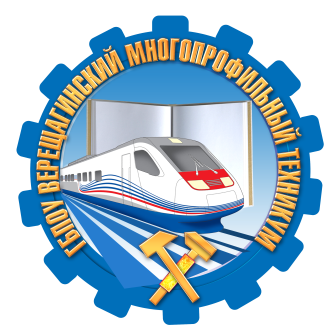 Государственное бюджетное профессиональное образовательное учреждение
«Верещагинский многопрофильный техникум»(ГБПОУ ВМТ)Качественное образование сегодня - профессиональный успех завтра!г. Верещагино 2023г.ГБПОУ «Верещагинский многопрофильный техникум»* Платное обучение на базе среднего общего образования (11 классов)Агротехнический филиал ГБПОУ ВМТ в п. ЗюкайкаМногофункциональный центр прикладных квалификаций по направлению техника и технологии наземного транспортаУчебно-производственный комплекс техникума включает в себя оснащенные современным оборудованием кабинеты и лаборатории, что обеспечивает необходимый уровень подготовки квалифицированных специалистов по реализуемым профессиям.Отличительной чертой данного центра является профессиональная подготовка и переподготовка работников по рабочим профессиям на современном, высокотехнологичном оборудовании.Новые учебные аудитории:Кабинет «Транспортной безопасности, охраны труда»Кабинет «Управления железнодорожным транспортом, конструкции локомотива»Лаборатория автоматических тормозовЛаборатория технического обслуживания и ремонта подвижного составаЛаборатория организации управления служб сервиса на транспорте, организации сервиса на транспортеЛаборатория-мастерская диагностики электрических и электронных систем автомобиля, ремонта двигателей, ремонта трансмиссий, ходовой части и механизмов управленияЛаборатория-мастерская: учебный кондитерский цех, учебная пекарняСлесарь по ремонту подвижного составаЭлектрогазосварщикТокарьПоварКондитерПроводник пассажирского вагона (ж/д)Осмотрщик вагоновСигналистДежурный по переезду (ж/д)ФрезеровщикМонтер путиОбучение компьютерной
       грамотностиСлесарь по ремонту автомобилейШтукатур-малярКаменщик-печникАгротехнический филиал ГБПОУ ВМТ в п. ЗюкайкаАгротехнический филиал ГБПОУ ВМТ в п. Зюкайкаводитель автомобиля категории В, С;тракторист-машинист категории B, C,  Е, D, F;слесарь по ремонту сельскохозяйственных машин и оборудования;электромонтёр по ремонту и обслуживанию электрооборудования штукатур, маляр;электрогазосварщик;токарь;машинист экскаваторамашинист бульдозераповарпекарьпродавецГБПОУ ВМТПриемная директора: +7 (34-254) 3-50-56Учебная часть: +7 (34-254) 3-50-58Приемная комиссия: +7 (34-254) 3-50-58E-mail: vervmt@mail.ruСайт: https://vermt.ru/Адрес: 617120 Пермский край, г. Верещагино ул. Ярославцева, д. 54СХЕМА ПРОЕЗДА: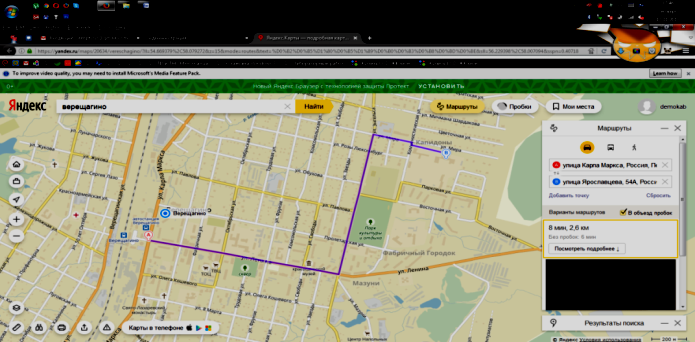 Агротехнический филиал ГБПОУ ВМТПриемная заведующего филиалом:
+7 (34-254) 2-14-78Учебная часть: +7(34-254) 2-14-78Приемная комиссия: +7 (34-254) 2-16-94E-mail: vervmt@mail.ruСайт: https://vermt.ru/Адрес: 617110 Пермский край, п. Зюкайка, ул. Мичурина, д. 2СХЕМА ПРОЕЗДА: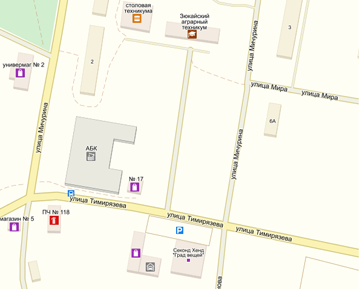 КодСпециальностьСрок обученияФорма обучения и количество местФорма обучения и количество местРабочая профессияКвалификация при выпускеКодСпециальностьСрок обученияБюджетКоммерчРабочая профессияКвалификация при выпускеНа базе основного общего образования (9 классов). Дневное обучениеНа базе основного общего образования (9 классов). Дневное обучениеНа базе основного общего образования (9 классов). Дневное обучениеНа базе основного общего образования (9 классов). Дневное обучениеНа базе основного общего образования (9 классов). Дневное обучениеНа базе основного общего образования (9 классов). Дневное обучениеНа базе основного общего образования (9 классов). Дневное обучение23.02.06Техническая эксплуатация подвижного состава
железных дорог3 года
10 месяцев2515Слесарь по ремонту подвижного составаТехник43.02.06Сервис на транспорте
(по видам транспорта)2 года
10 месяцев2515- Проводник пассажирского вагона- Проводник по сопровождению грузов и спецвагонов- Кассир билетныйСпециалист по сервису на транспорте43.01.06Проводник на
железнодорожном транспорте10 месяцев*-15- Проводник пассажирского вагона- Проводник по сопровождению грузов и спецвагонов- Кассир билетный-08.02.10Строительство железных дорог, путь и путевое хозяйство3 года
10 месяцев2515Монтер путиТехник23.01.09Машинист локомотива2 года
10 месяцев2515- Слесарь по ремонту подвижного состава- Помощник машиниста электровоза- Слесарь по ремонту подвижного состава- Помощник машиниста электровоза23.01.09Машинист локомотива1 год
10 месяцев*-15- Слесарь по ремонту подвижного состава- Помощник машиниста электровоза- Слесарь по ремонту подвижного состава- Помощник машиниста электровоза23.01.17Мастер по ремонту и обслуживанию автомобилей1 год
10 месяцев2515- Слесарь по ремонту автомобилей- Водитель автомобиля- Слесарь по ремонту автомобилей- Водитель автомобиля08.01.29Мастер по ремонту и обслуживанию инженерных систем жилищно- коммунального хозяйства1 год
10 месяцев2515Мастер инженерных систем жилищно-коммунального хозяйстваМастер инженерных систем жилищно-коммунального хозяйстваЛица с ОВЗ, не имеющие общего или среднего общего образования. Дневное обучениеЛица с ОВЗ, не имеющие общего или среднего общего образования. Дневное обучениеЛица с ОВЗ, не имеющие общего или среднего общего образования. Дневное обучениеЛица с ОВЗ, не имеющие общего или среднего общего образования. Дневное обучениеЛица с ОВЗ, не имеющие общего или среднего общего образования. Дневное обучениеЛица с ОВЗ, не имеющие общего или среднего общего образования. Дневное обучениеЛица с ОВЗ, не имеющие общего или среднего общего образования. Дневное обучение1268016600КаменщикПечник1 год 10
месяцев1515- Каменщик- Печник- Каменщик- Печник1972715220ШтукатурОблицовщик плиточник1 год 10
месяцев1515- Штукатур- Облицовщик, плиточник- Штукатур- Облицовщик, плиточникКодСпециальностьСрок обученияФорма обучения и количество местФорма обучения и количество местРабочая профессияКвалификация при выпускеКвалификация при выпускеКодСпециальностьСрок обученияБюджетКоммерч.Рабочая профессияКвалификация при выпускеКвалификация при выпускеНа базе основного общего образования (9 классов). Дневное обучениеНа базе основного общего образования (9 классов). Дневное обучениеНа базе основного общего образования (9 классов). Дневное обучениеНа базе основного общего образования (9 классов). Дневное обучениеНа базе основного общего образования (9 классов). Дневное обучениеНа базе основного общего образования (9 классов). Дневное обучениеНа базе основного общего образования (9 классов). Дневное обучениеНа базе основного общего образования (9 классов). Дневное обучение35.02.16Эксплуатация и ремонт сельскохозяйственной
техники и оборудования 2 года
10 месяцев2515Слесарь по ремонту и обслуживанию сельскохозяйственных машин и оборудованияТехник-механикТехник-механик21.02.19Землеустройство3 года
10 месяцев2515-Специалист по землеустройствуСпециалист по землеустройству08.02.09Монтаж, наладка и эксплуатация электрооборудования промышленных и гражданских зданий3 года
10 месяцев2515Электромонтер по ремонту и обслуживанию электрооборудованияТехникТехник43.01.09Повар, кондитер3 года
10 месяцев2515Повар. КондитерЛица с ОВЗ, не имеющие общего или среднего общего образования. Дневное обучениеЛица с ОВЗ, не имеющие общего или среднего общего образования. Дневное обучениеЛица с ОВЗ, не имеющие общего или среднего общего образования. Дневное обучениеЛица с ОВЗ, не имеющие общего или среднего общего образования. Дневное обучениеЛица с ОВЗ, не имеющие общего или среднего общего образования. Дневное обучениеЛица с ОВЗ, не имеющие общего или среднего общего образования. Дневное обучениеЛица с ОВЗ, не имеющие общего или среднего общего образования. Дневное обучениеЛица с ОВЗ, не имеющие общего или среднего общего образования. Дневное обучение19727
13450Штукатур 
Маляр1 год
10 месяцев1010Штукатур. МалярШтукатур. МалярШтукатур. Маляр16199
15636Оператор электронно-вычислительных и вычислительных машин
Оператор копировальных и множительных машин1 год
10 месяцев1510Оператор электронно-вычислительных и вычислительных машин
Оператор копировальных и множительных машинОператор электронно-вычислительных и вычислительных машин
Оператор копировальных и множительных машинОператор электронно-вычислительных и вычислительных машин
Оператор копировальных и множительных машин16675
12391Повар
Изготовитель пищевых полуфабрикатов1 год
10 месяцев1510Повар
Изготовитель пищевых полуфабрикатовПовар
Изготовитель пищевых полуфабрикатовПовар
Изготовитель пищевых полуфабрикатовЗаочное обучение. На базе среднего общего образования (11 классов)Заочное обучение. На базе среднего общего образования (11 классов)Заочное обучение. На базе среднего общего образования (11 классов)Заочное обучение. На базе среднего общего образования (11 классов)Заочное обучение. На базе среднего общего образования (11 классов)Заочное обучение. На базе среднего общего образования (11 классов)Заочное обучение. На базе среднего общего образования (11 классов)Заочное обучение. На базе среднего общего образования (11 классов)35.02.16Эксплуатация и ремонт сельскохозяйственной техники и оборудования2 года
10 месяцев-15Слесарь по ремонту и обслуживанию сельскохозяйственных машин и оборудованияСлесарь по ремонту и обслуживанию сельскохозяйственных машин и оборудованияТехник-механик08.02.09Монтаж, наладка и эксплуатация электрооборудования промышленных и гражданских зданий3 года
10 месяцев-15Электромонтер по ремонту и обслуживанию электрооборудованияЭлектромонтер по ремонту и обслуживанию электрооборудованияТехник08.02.01Строительство и эксплуатация зданий и сооружений3 года
10 месяцев-15- Каменщик
- Штукатур- Каменщик
- ШтукатурТехник40.02.02Правоохранительная деятельность3 года
6 месяцев-15--Юрист